Προκήρυξη  εκδήλωσης  ενδιαφέροντος με κλειστές προσφορές για  τη  διοργάνωσηΕξαήμερης εκπαιδευτικής εκδρομής της Γ' Τάξης  σε Πράγα - ΒιέννηΟ Διευθυντής του 6ου ΓΕΛ Καβάλας προκηρύσσει την εκδήλωση ενδιαφέροντος με κλειστές προσφορές (σύμφωνα με την 20883/ΓΔ4/12-02-2020 (ΦΕΚ 456 τ.Β ́/13-02-2020) Υπουργική Απόφαση) για τη διοργάνωση εξαήμερης εκπαιδευτικής εκδρομής της Γ' Τάξης:ΣΤΟΙΧΕΙΑ ΕΚΔΡΟΜΗΣ Προορισμός εκδρομής: Πράγα► Ημέρα Αναχώρησης εκδρομής: Δεύτερο δεκαήμερο Δεκεμβρίου 2022 ► Ημέρα Επιστροφής εκδρομής: Ανάλαγα με την ημέρα αναχώρησης (ΤΕΛΕΥΤΑΊΑ ΗΜΈΡΑ ΔΥΝΑΤΗΣ ΕΠΙΣΤΡΟΦΗΣ η 19η Δεκεμβρίου 2022)► Αριθμός συμμετεχόντων μαθητών: 80+-4► Αριθμός συνοδών καθηγητών: 5 (Αρχηγός εκδρομής και τέσσερεις συνοδοί καθηγητές) ΑΠΑΙΤΟΥΜΕΝΟΙ ΟΡΟΙ ΠΡΟΣΦΟΡΑΣ ► Α. Μεταφορικό μέσο: Μετάβαση από Καβάλα προς Θεσσαλονίκη κατά την αναχώρηση και από Θεσσαλονίκη προς Καβάλα κατά την επιστροφή, με λεωφορεία.Μετάβαση από Θεσσαλονίκη προς Πράγα αεροπορικώς (με αεροπλάνο γνωστής και αξιόπιστης αεροπορικής εταιρείας, όπου θα αναφέρεται ο χρόνος αναχώρησης-άφιξης και το όνομα της αεροπορικής εταιρείας).Πράγα (4 διανυκτερεύσεις)Πράγα – Βιέννη (1 διανυκτέρευση)Βιέννη - ΠράγαΠράγα - Θεσσαλονίκη αεροπορικώς (με αεροπλάνο γνωστής και αξιόπιστης αεροπορικής εταιρείας, όπου θα αναφέρεται ο χρόνος αναχώρησης-άφιξης και το όνομα της αεροπορικής εταιρείας).► Κατηγορία καταλύματος-περιοχή: Ξενοδοχείο 4* αστέρων κατά προτίμηση κοντά στο κέντρο της Πράγας (αναλυτική περιγραφή των υπηρεσιών που προσφέρει το ξενοδοχείο).► Υπηρεσίες καταλύματος:Α) Για τη διαμονή των μαθητών ζητούνται δίκλινα και τρίκλινα δωμάτια χωρίς ράντζο και για τους συνοδούς εκπαιδευτικούς μονόκλινα.Β) Ημιδιατροφή σε μπουφέ.► Λοιπές υπηρεσίες:1) Πρόσθετη υπηρεσία: ένας ξεναγός για κάθε λεωφορείο.2) Επισκέψεις χώρων-τόπων: Διαδρομές από και προς το ξενοδοχείο και μετακινήσεις των εκδρομέων στην πόλη της Πράγας (εκδρομές - έξοδοι) με λεωφορεία άριστης κατάστασης, τα οποία θα είναι διαθέσιμα όλο το 24ωρο.2 Ημερήσιες εκδρομές: Cesky Krumlov – Karlovy Vary.Στην Πράγα: Ξενάγηση στο κάστρο Χρατσάνι, Καθεδρικό Ναό, Μοναστήρι Λορέτο, Γέφυρα Καρόλου.Στη Βιέννη: Ναός Αγίου Στεφάνου, Κήπους Belvedere► Μεταφορικά μέσα:Αεροπλάνο: ΘΕΣ/ΝΙΚΗ-ΠΡΑΓΑ-ΘΕΣ/ΝΙΚΗ.Δύο (2) Τουριστικά λεωφορεία: ΚΑΒΑΛΑ- ΘΕΣ/ΝΙΚΗ- ΚΑΒΑΛΑ.Η προσφορά θα περιλαμβάνει: α) Αμοιβή ξεναγών, β) Φόρους αεροδρομίων, γ) Ομαδική ταξιδιωτική ασφάλιση για ιατροφαρμακευτική περίθαλψη και επείγουσα αερομεταφορά, δ) ασφάλεια αστικής ευθύνης, όπως ορίζει το σχετικό Π.Δ., ε) πεπειραμένο συνοδό του γραφείου και στ) Φ.Π.Α.Απαιτείται πλήρης περιγραφή συνοδευόμενη από ενημερωτικά φυλλάδια των προτεινόμενων από το πρακτορείο ξενοδοχείων και με την αντίστοιχη οικονομική προσφορά για το κάθε ξενοδοχείο.Στην προσφορά να αναφέρεται ο αριθμός των FREE εισιτηρίων για τους μαθητές, πέραν εκείνων των συνοδών καθηγητών. Στην προσφορά τους τα ταξιδιωτικά πρακτορεία οφείλουν να συμπεριλάβουν:Όνομα και κατηγορία καταλύματος με ημιδιατροφή, αριθμό δωματίων και κλινών και τις παρεχόμενες υπηρεσίες.Υπεύθυνη δήλωση ότι το ταξιδιωτικό πρακτορείο διαθέτει ειδικό σήμα λειτουργίας, το οποίο βρίσκεται σε ισχύ.Υπεύθυνη δήλωση ότι το ξενοδοχείο διαθέτει νόμιμη άδεια λειτουργίας και ότι πληρούνται όλοι οι  όροι ασφάλειας και υγιεινής.Ασφάλεια αστικής - επαγγελματικής ευθύνης.Το συνολικό κόστος της εκδρομής και κόστος ανά μαθητή.Αναλυτικά το πρόγραμμα των μετακινήσεων και ξεναγήσεων για κάθε ημέρα.Τους γενικούς όρους συμμετοχής στην εκδρομή.Πρόσθετη ασφάλιση που καλύπτει τα έξοδα σε περίπτωση ατυχήματος ή ασθένειας για τους συμμετέχοντες μαθητές και εκπαιδευτικούς.  Τη δυνατότητα αλλαγής κατόπιν συμφωνίας, των προβλεπόμενων ημερομηνιών.Την επιστροφή όλων των χρημάτων κατά την περίπτωση μη πραγματοποίησης του ταξιδιού λόγω ανωτέρας βίας (φυσικές καταστροφές, εκλογές κλπ.). Την επιστροφή ποσοστού επί του συνολικού ποσού των χρημάτων σε μαθητή, που για λόγους ανωτέρας βίας ματαιωθεί η συμμετοχή του. Το ποσοστό να καθορίζεται ανάλογα με την ημέρα ακύρωσης της συμμετοχής του μαθητή (10 ή 20 ή 30 μέρες από την ημέρα αναχώρησης). Το πρακτορείο είναι υποχρεωμένο να προσκομίσει:α) ΓΡΑΠΤΗ επιβεβαίωση του ξενοδοχείου ότι διαθέτει τον απαιτούμενο αριθμό δωματίων (μονόκλινα, δίκλινα, τρίκλινα) τη συγκεκριμένη ημερομηνία για τη διαμονή αποκλειστικά και ονομαστικά των μαθητών του  Σχολείου μας.β) Βεβαίωση κράτησης θέσεων των αεροπλάνων μεταφοράς.γ) Αποδεικτικό προκράτησης - διαθεσιμότητας του συγκεκριμένου ξενοδοχείου.δ) Κάλυψη του αντιτίμου σε χώρους που το απαιτούν.Μετά το τέλος της εκδρομής θα δοθεί απόδειξη σε κάθε μαθητή ανάλογη με τη δαπάνη που του αντιστοιχεί.ΠΡΟΣΟΧΗ:1. Οι προσφορές θα πρέπει να κατατεθούν ή αποσταλούν σε κλειστούς φακέλους μέχρι τις 12:00 μ.μ. της Δευτέρας 17 Οκτωβρίου 2022  στο 6ο ΓΕ.Λ Καβάλας. Οι φάκελοι θα ανοιχτούν την ίδια μέρα στις 13:00 μ.μ.2. Η επιλογή του Τουριστικού γραφείου θα γίνει σύμφωνα με τα προβλεπόμενα στην υπ' αριθμ. 20883/ΓΔ4/12-02-2020 (ΦΕΚ 456 τ.Β ́/13-02-2020) Υπουργική Απόφαση.Καβάλα, 10-10-2022Ο Διευθυντής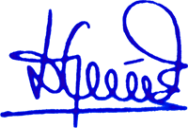                                 Δανιήλ Εμμανουηλίδης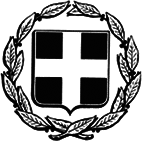 ΕΛΛΗΝΙΚΗ ΔΗΜΟΚΡΑΤΙΑΥΠΟΥΡΓΕΙΟ ΠΑΙΔΕΙΑΣΚΑΙ ΘΡΗΣΚΕΥΜΑΤΩΝ -----ΠΕΡΙΦΕΡΕΙΑΚΗ ΔΙΕΥΘΥΝΣΗΑ/ΘΜΙΑΣ ΚΑΙ Β/ΘΜΙΑΣ ΕΚΠΑΙΔΕΥΣΗΣΑΝΑΤΟΛΙΚΗΣ ΜΑΚΕΔΟΝΙΑΣ & ΘΡΑΚΗΣ Δ/ΝΣΗ Δ/ΘΜΙΑΣ ΕΚΠ/ΣΗΣ  ΠΕ. ΚΑΒΑΛΑΣ  6ο ΓΕ.Λ. ΚΑΒΑΛΑΣTαχ. Δ/νση: Χρυς. Σμύρνης 10 Τ.Κ. – Πόλη: 65403 ΚαβάλαE-mail: mail@6lyk-kaval.kav.sch.gr  Πληροφορίες: Δανιήλ ΕμμανουηλίδηςΤηλέφωνο: 2512512560FAX : 2512517570  ΕΛΛΗΝΙΚΗ ΔΗΜΟΚΡΑΤΙΑΥΠΟΥΡΓΕΙΟ ΠΑΙΔΕΙΑΣΚΑΙ ΘΡΗΣΚΕΥΜΑΤΩΝ -----ΠΕΡΙΦΕΡΕΙΑΚΗ ΔΙΕΥΘΥΝΣΗΑ/ΘΜΙΑΣ ΚΑΙ Β/ΘΜΙΑΣ ΕΚΠΑΙΔΕΥΣΗΣΑΝΑΤΟΛΙΚΗΣ ΜΑΚΕΔΟΝΙΑΣ & ΘΡΑΚΗΣ Δ/ΝΣΗ Δ/ΘΜΙΑΣ ΕΚΠ/ΣΗΣ  ΠΕ. ΚΑΒΑΛΑΣ  6ο ΓΕ.Λ. ΚΑΒΑΛΑΣΗΜΕΡΟΜΗΝΙΑ: 10-10-2022ΑΡΙΘΜ.ΠΡΩΤΟΚΟΛΛΟΥ: 590